АДМИНИСТРАЦИЯ БУРУНЧИНСКОГО СЕЛЬСОВЕТА САРАКТАШСКОГО РАЙОНА ОРЕНБУРГСКОЙ ОБЛАСТИП О С Т А Н О В Л Е Н И Е_________________________________________________________25.05.2023 			       	с. Бурунча			        № 16-пОб утверждении Административного регламента по предоставлению муниципальной услуги «Предоставление разрешения на отклонение от предельных параметров разрешенного строительства, реконструкции объектов капитального строительства» на территории муниципального образования Бурунчинский сельсовет Саракташского района Оренбургской области.В соответствии с Федеральным законом от 6 октября 2003 года №131-ФЗ «Об общих принципах организации местного самоуправления в Российской Федерации», Федеральным законом от 27.07.2010 года № 210-ФЗ «Об организации предоставления государственных и муниципальных услуг», Постановлением Правительства Оренбургской области от 09.11.2022 N 1179-пп «Об утверждении перечня массовых социально значимых услуг, предоставляемых в Оренбургской области, и о внесении изменений в некоторые постановления Правительства Оренбургской области», Постановлением Правительства Оренбургской области от 15.07.2016 N 525-п «О переводе в электронный вид государственных услуг и типовых муниципальных услуг, предоставляемых в Оренбургской области», Протоколом № - 2 пр от 21.03.2023 г. заседания комиссии по цифровому развитию и использованию информационных технологий в Оренбургской области, руководствуясь Уставом муниципального образования Бурунчинский сельсовет Утвердить Административный регламент по предоставлению муниципальной услуги «Об утверждении Административного регламента по предоставлению муниципальной услуги «Предоставление разрешения на отклонение от предельных параметров разрешенного строительства, реконструкции объектов капитального строительства» на территории муниципального образования Бурунчинский сельсовет Саракташского района Оренбургской области». 2. Настоящее постановление вступает в силу после его официального опубликования, а также подлежит размещению на официальном сайте администрации Бурунчинского сельсовета.3. Контроль за исполнением настоящего постановления оставляю за собой.Глава муниципального образования                                                           А.Н. ЛогиновРазослано: администрация Саракташского района, прокуратура Саракташского района, в делоПриложение №1к постановлениюадминистрации Бурунчинского сельсовета от 25.05.2023 г. №16-пТиповой административный регламентпредоставления муниципальной услуги «Предоставление разрешения на отклонение от предельных параметров разрешенного строительства, реконструкции объектов капитального строительства»I. Общие положенияПредмет регулирования регламента1. Административный регламент предоставления муниципальной услуги «Предоставление разрешения на отклонение от предельных параметров разрешенного строительства, реконструкции объектов капитального строительства» (далее – муниципальная услуга) устанавливает порядок и стандартпредоставления муниципальной услуги, в том числе определяет сроки и последовательность административных процедур (действий) органа местного самоуправления Бурунчинский сельсовет (далее – орган местного самоуправления), осуществляемых по запросу физического или юридического лица либо ихуполномоченных представителей (далее - заявитель) в пределах полномочий, установленных нормативными правовыми актами Российской Федерации, всоответствии с требованиями Федерального закона от 27 июля 2010 года № 210-ФЗ «Об организации предоставления государственных и муниципальных услуг» (далее – Федеральный закон).Круг заявителей2. Заявителями являются физические или (и) юридические лица правообладатели земельного участка или иное лицо в случае, предусмотренном частью 1 ст. 40 Градостроительного кодекса Российской Федерации (далее – ГК РФ).От имени заявителей могут выступать их представители, имеющие право в соответствии с законодательством Российской Федерации либо в силу наделения их в порядке, установленном законодательством Российской Федерации, полномочиями выступать от их имени.Требование предоставления заявителю муниципальной услуги в соответствии с вариантом предоставления муниципальной услуги, соответствующим признакам заявителя, определенным в результате анкетирования, проводимого органом местного самоуправления Оренбургской области (далее - профилирование), а также результата, за предоставлением которого обратился заявитель.3. Муниципальная услуга, а также результат, за предоставлением которого обратился заявитель, предоставляются заявителю в соответствии с вариантом предоставления муниципальной услуги (далее – вариант).Вариант, в соответствии с которым заявителю будут предоставлены муниципальная услуга и результат услуги, определяется в соответствии с Административным регламентом, исходя из признаков заявителя и показателей таких признаков.II. Стандарт предоставления муниципальной услугиНаименование муниципальной услуги4. Наименование муниципальной услуги: «Предоставление разрешения на отклонение от предельных параметров разрешенного строительства, реконструкции объектов капитального строительства».5. Муниципальная услуга носит заявительный порядок обращения.Наименование органа, предоставляющего муниципальную услугу6. Муниципальная услуга предоставляется органом местного самоуправления Бурунчинский сельсовет.7.В предоставлении муниципальной услуги участвуют органы местного самоуправления, организации, к компетенции которых относится запрашиваемая информация, а также МФЦ (при наличии соглашения о взаимодействии).8.Запрещается требовать от заявителя представление документов и информации, которые в соответствии с нормативными правовыми актами Российской Федерации, нормативными правовыми актами Оренбургской области и муниципальными правовыми актами находятся в распоряжении органов, предоставляющих муниципальные услуги, органов местного самоуправления либо подведомственных государственным органам или органам местного самоуправления организаций, за исключением документов, указанных в части 6 статьи 7 Федерального закона № 210-ФЗ.Результат предоставления муниципальной услуги9. Результатом предоставления муниципальной услуги является:предоставление разрешения на отклонение от предельных параметров разрешенного строительства, реконструкции объектов капитального строительства;отказ в предоставлении разрешения на отклонение от предельных параметров разрешенного строительства, реконструкции объектов капитального строительства;10. Реквизиты результата предоставления муниципальной услуги.Фиксирование факта получения заявителем результата предоставления муниципальной услуги осуществляется в (указать наименование информационной системы, в которой фиксируется факт получения заявителем результата предоставления муниципальной услуги).В случае принятия решения об отказе в предоставлении услуги указываются основания для отказа, информация, необходимая для устранения причин отказа в предоставлении услуги, а также иная дополнительная информация при наличии.11. Заявителю в качестве результата предоставления муниципальной услуги обеспечивается по его выбору возможность получения:а) электронного документа, подписанного уполномоченным должностным лицом с использованием усиленной квалифицированной электронной подписи;б) документа на бумажном носителе, подтверждающего содержание электронного документа, направленного органом (организацией), в многофункциональном центре;в) информации из государственных информационных систем в случаях, предусмотренных законодательством Российской Федерации.В случае предоставления муниципальной услуги в электронном виде используется государственная информационная система (далее – Портал)Госуслуги.Результат предоставления муниципальной услуги направляется заявителю с использованием Портала в форме электронного документа, подписанного уполномоченным должностным лицом с использованием усиленной квалифицированной электронной подписи (далее - ЭП).12.Заявителю предоставляется возможность сохранения электронного документа, являющегося результатом предоставления услуги и подписанного уполномоченным должностным лицом с использованием усиленной квалифицированной ЭП, на своих технических средствах, а также возможность направления такого электронного документа в иные органы (организации).Срок предоставления муниципальной услуги13.Срок предоставления муниципальной услуги не может превышать 67 рабочих дней рабочих дней со дня регистрации заявления и документов, необходимых для предоставления муниципальной услуги.При обращении заявителя через МФЦ срок предоставления муниципальной услуги исчисляется с момента регистрации заявления о предоставлении муниципальной услуги в органе, предоставляющем муниципальную услугу (при наличии соглашения о взаимодействии, заключенного между Бурунчинский сельсовет (указывается наименование органа местного самоуправления муниципального образования Оренбургской области, предоставляющего муниципальную услугу) и многофункциональным центром предоставления муниципальных услуг).Муниципальная услуга без проведения общественных обсуждений или публичных слушаний предоставляется в течение 15рабочих дней со дня регистрации заявления и документов, необходимых для предоставления муниципальной услуги, в случае если отклонение от предельных параметров разрешенного строительства, реконструкции объектов капитального строительства необходимо в целях однократного изменения одного или нескольких предельных параметров разрешенного строительства, реконструкции объектов капитального строительства, установленных градостроительным регламентом для конкретной территориальной зоны, не более чем на десять процентов.13.1. Приостановление срока предоставления муниципальной услуги не предусмотрено.13.2. Предоставление документа, являющегося результатом предоставления муниципальной услуги, в Уполномоченном органе, МФЦ осуществляется в день обращения заявителя за результатом предоставления муниципальной услуги.Направление документа, являющегося результатом предоставления муниципальной услуги в форме электронного документа, осуществляется в день оформления и регистрации результата предоставления муниципальной услуги.Правовые основания для предоставления муниципальной услуги14. Перечень нормативных правовых актов, регулирующих предоставление муниципальной услуги (с указанием их реквизитов и источников официального опубликования) размещен на официальном сайте органа местного самоуправления: http://admburuncha.ru/ в сети «Интернет», а также на Портале.Исчерпывающий перечень документов, необходимых для предоставления муниципальной услуги15. Для получения муниципальной услуги заявитель (представитель заявителя) должен самостоятельно предоставить:1)заявление по форме согласно приложению, к Административному регламенту;15.1. К заявлению прилагаются:1) копии документов, удостоверяющих личность гражданина Российской Федерации;2) копия документа, подтверждающего полномочия на осуществление действий от имени заявителя (для представителя заявителя);3) правоустанавливающие документы на объекты недвижимости, права на которые не зарегистрированы в Едином государственном реестре недвижимости;15.2. Для получения муниципальной услуги заявитель (представитель заявителя) вправе представить по собственной инициативе следующие документы, необходимые для предоставления муниципальной услуги:1) выписка из ЕГРН на земельный участок; 2) выписка из ЕГРН на объект капитального строительства. Если документы (их копии или сведения, содержащиеся в них), указанные в настоящем пункте Административного регламента, находятся в распоряжении органов местного самоуправления либо подведомственных органам местного самоуправления организаций, такие документы запрашиваются органом местного самоуправления самостоятельно в органах и организациях, в распоряжении которых находятся указанные документы, если заявитель не представил указанные документы самостоятельно.15.3. Заявление и прилагаемые документы могут быть представлены (направлены) заявителем одним из следующих способов:1) лично или посредством почтового отправления в орган муниципальной власти субъекта Российской Федерации или местного самоуправления;через МФЦ;через Региональный портал или Единый портал.15.4. Запрещается требовать от заявителя:1) представления документов и информации или осуществления действий, представление или осуществление которых не предусмотрено нормативными правовыми актами, регулирующими отношения, возникающие в связи с предоставлением муниципальных услуг;3) осуществления действий, в том числе согласований, необходимых для получения муниципальных услуг и связанных с обращением в иные органы местного самоуправления, организации, за исключением получения услуг и получения документов и информации, предоставляемых в результате предоставления таких услуг, включенных в перечни, указанные в части 1 статьи 9 Федерального закона № 210-ФЗ;Исчерпывающий перечень оснований для отказа в приёме документов,необходимых для предоставления муниципальной услуги16. Основаниями для отказа в приеме документов, необходимых для предоставления муниципальной услуги, являются:1) текст заявления и представленных документов не поддается прочтению, в том числе при представлении документов в электронном виде:2) электронные документы представлены в форматах, не предусмотренных Административным регламентом;3) нарушены требования к сканированию представляемых документов, предусмотренные Административным регламентом;4) не указаны фамилия, имя, отчество, адрес заявителя (его представителя) либо наименование, ИНН юридического лица, почтовый адрес, по которому должен быть направлен ответ заявителю;5) в заявлении содержатся нецензурные либо оскорбительные выражения, угрозы жизни, здоровью, имуществу должностного лица, а также членов его семьи, при этом заявителю сообщается о недопустимости злоупотребления правом;6) вопрос, указанный в заявлении, не относится к порядку предоставления муниципальной услуги.16.1. Решение об отказе в приеме документов подписывается уполномоченным должностным лицом и выдается заявителю с указанием причин отказа.16.2. Решение об отказе в приеме документов по запросу, поданному в электронной форме через Портал, подписывается уполномоченным должностным лицом с использованием квалифицированной ЭП и направляется заявителю через Портал не позднее следующего рабочего дня с даты принятия решения об отказе в приеме документов.16.3. Не допускается отказ в приеме запроса и иных документов, необходимых для предоставления услуги, в случае, если запрос и документы, необходимые для предоставления услуги, поданы в соответствии с информацией о сроках и порядке предоставления услуги, опубликованной на Портале.Исчерпывающий перечень оснований для приостановления предоставления муниципальной услуги или отказа в муниципальные услуги17. Основания для приостановления предоставления муниципальной услуги отсутствуют.18. Основаниями для отказа в предоставлении разрешения на отклонение от предельных параметров разрешенного строительства, реконструкции объектов капитального строительства являются:1) заявитель не является правообладателем земельного участка;2) на соответствующую территорию не распространяется действие градостроительных регламентов либо для соответствующей территории градостроительные регламенты не установлены; 3) нарушены требования технических регламентов или нормативов градостроительного проектирования при размещении объектов капитального строительства или их реконструкции;4) отсутствие возможности обеспечить соблюдение требований технических регламентов (нормативов и стандартов) и иных обязательных требований, установленных в целях охраны окружающей природной и культурно-исторической среды (в том числе требований сохранности объектов культурного наследия и предмета охраны исторического поселения в соответствии с Федеральным законом от 25.06.2002 № 73-ФЗ «Об объектах культурного наследия (памятниках истории и культуры) народов Российской Федерации»), здоровья, безопасности проживания и жизнедеятельности людей, нормативов градостроительного проектирования, соблюдения прав и интересов владельцев смежно расположенных земельных участков и объектов недвижимости, иных физических и юридических лиц в результате реализации указанных в заявлении отклонений от предельных параметров разрешенного строительства, реконструкции объектов капитального строительства.5) отсутствие оснований, определенных частью 1 статьи 40 Градостроительного кодекса Российской Федерации;6) предоставление разрешения на отклонение от предельных параметров разрешенного строительства, реконструкции объектов капитального строительства не допускается, если такое отклонение не соответствует ограничениям использования объектов недвижимости, установленным на приаэродромной территории, в соответствии с частью 8 статьи 40 Градостроительного кодекса Российской Федерации;7) отклонение от установленных в границах зон охраны объектов культурного наследия режимов использования земель и градостроительных регламентов не допускается в соответствии с пунктом 22 Положения о зонах охраны объектов культурного наследия (памятников истории и культуры) народов Российской Федерации, утвержденного постановлением Правительства Российской Федерации от 12.09.2015 №972 «Об утверждении Положения о зонах охраны объектов культурного наследия (памятников истории и культуры) народов Российской Федерации и о признании утратившими силу отдельных положений нормативных правовых актов Правительства Российской Федерации;8) в случае, предусмотренном частью 6.1 статьи 40 Градостроительного кодекса Российской Федерации.19. После устранения причин, послуживших основанием для отказа в предоставлении муниципальной услуги, заявитель вправе обратиться повторно для получения муниципальной услуги.Размер платы, взимаемой с заявителя при предоставлении муниципальной услуги, и способы ее взимания20. Муниципальная услуга предоставляется без взимания платы.20.1 Расходы, связанные с организацией и проведением общественных обсуждений или публичных слушаний по проекту решения о предоставлении разрешения на отклонение от предельных параметров разрешенного строительства, реконструкции объектов капитального строительства, несет физическое или юридическое лицо, заинтересованное в предоставлении такого разрешения.Максимальный срок ожидания в очереди при подаче заявителемзапросао предоставлении муниципальной услуги и при получении результата предоставлениямуниципальной услуги21. Максимальный срок ожидания в очереди при подаче заявления и документов, необходимых для предоставления муниципальной услуги или получения результата предоставления муниципальной услуги, составляет 15 минут.Предварительная запись на прием в МФЦ для подачи запроса заявителя может осуществляться с использованием центра телефонного обслуживания, через официальный сайт МФЦ и Портал (при наличии технической возможности), при этом заявителю обеспечивается возможность:а) ознакомления с режимом работы МФЦ, а также с доступными для записи на прием датами и интервалами времени приема;б) записи в любые свободные для приема дату и время в пределах установленного в МФЦ графика приема заявителей.21.1. При осуществлении записи на прием с использованием Портала МФЦ не вправе требовать от заявителя совершения иных действий, кроме прохождения идентификации и аутентификации в соответствии с нормативными правовыми актами Российской Федерации, указания цели приема, а также предоставления сведений, необходимых для расчета длительности временного интервала, который необходимо забронировать для приема.Запись на прием может осуществляться посредством информационной системы МФЦ, которая обеспечивает возможность интеграции с Порталом.Срок регистрации запроса заявителяо предоставлении муниципальной услуги 22. Регистрация заявления о предоставлении муниципальной услуги осуществляется в течение 1-го рабочего дня с момента его поступления в порядке, определенном инструкцией по делопроизводству.В случае поступления заявления о предоставлении муниципальной услуги посредством Портала в выходные или нерабочие праздничные дни его регистрация осуществляется в первый рабочий день, следующий за выходным или нерабочим праздничным днем.22.1. Орган местного самоуправления организация обеспечивает прием документов, необходимых для предоставления муниципальной услуги, поданных с использованием Портала, и их регистрацию без необходимости повторного представления заявителями таких документов на бумажном носителе, если иное не установлено законодательством Российской Федерации.Требования к помещениям,в которых предоставляетсямуниципальная услуга23. Прием заявителей должен осуществляться в специально выделенном для этих целей помещении.Помещения, в которых осуществляется прием заявителей, должны находиться в зоне пешеходной доступности к основным транспортным магистралям.24. Помещения для приема заявителей должны быть оборудованы табличками с указанием номера кабинета, фамилии, имени, отчества и должности муниципального служащего, осуществляющего предоставление муниципальной услуги, режима работы.25. Для ожидания заявителями приема, заполнения необходимых для получения муниципальной услуги документов должны иметься места, оборудованные стульями, столами (стойками).26. Места для заполнения документов обеспечиваютсяинформационными стендами с образцами их заполнения и перечнем документов и (или) информации, необходимые для предоставления муниципальной услуги бланками документов и канцелярскими принадлежностями (писчая бумага, ручка).27. Места предоставления муниципальной услуги должны быть: оборудованы системами кондиционирования (охлаждения и нагревания) воздуха, средствами пожаротушения и оповещения о возникновении чрезвычайной ситуации;обеспечены доступными местами общественного пользования (туалеты) и хранения верхней одежды заявителей.28. Требования к условиям доступности при предоставлении муниципальной услуги для инвалидов обеспечиваются в соответствии с законодательством Российской Федерации и законодательством Оренбургской области, в том числе:1) условия для беспрепятственного доступа (вход оборудуется специальным пандусом, передвижение по помещению должно обеспечивать беспрепятственное перемещение и разворот специальных средств для передвижения (кресел-колясок), оборудуются места общественного пользования) к средствам связи и информации;2) сопровождение инвалидов, имеющих стойкие расстройства функции зрения и самостоятельного передвижения, и оказание им помощи;3) надлежащее размещение оборудования и носителей информации, необходимых для обеспечения беспрепятственного доступа инвалидов к муниципальной услуге с учетом ограничений их жизнедеятельности;4) дублирование необходимой для инвалидов звуковой и зрительной информации, а также надписей, знаков и иной текстовой и графической информации знаками, выполненными рельефно-точечным шрифтом Брайля, допуск сурдопереводчика и тифлосурдопереводчика;5) допуск собаки-проводника при наличии документа, подтверждающего ее специальное обучение и выдаваемого по форме и в порядке, которые определяются федеральным органом местного самоуправления, осуществляющим функции по выработке и реализации муниципальной политики и нормативно-правовому регулированию в сфере социальной защиты населения;6) оказание специалистами, предоставляющими муниципальную услугу, помощи инвалидам в преодолении барьеров, мешающих получению ими услуг наравне с другими лицами.Показатели доступности и качества муниципальной услуги29. Показателями доступности предоставления муниципальной услуги являются:1) открытость, полнота и достоверность информации о порядке предоставления муниципальной услуги, в том числе в электронной форме, в сети Интернет, на Портале;2) соблюдение стандарта предоставления муниципальной услуги;3) предоставление возможности подачи заявления о предоставлении муниципальной услуги и документов через Портал;4) предоставление возможности получения информации о ходе предоставления муниципальной услуги, в том числе через Портал, а также предоставления результата услуги в личный кабинет заявителя (при заполнении заявления через Портал);5) возможность получения муниципальной услуги в многофункциональном центре предоставления муниципальных услуг;6) возможность либо невозможность получения муниципальной услуги в любом территориальном подразделении органа местного самоуправления Оренбургской области, предоставляющего муниципальную услугу, по выбору заявителя (экстерриториальный принцип).30. Показателями качества предоставления муниципальной услуги являются:1) отсутствие очередей при приеме (предоставлении) документов;2) отсутствие нарушений сроков предоставления муниципальной услуги;3) отсутствие обоснованных жалоб со стороны заявителей по результатам предоставления муниципальной услуги;4) компетентность уполномоченных должностных лиц органа местного самоуправления, участвующих в предоставлении муниципальной услуги, наличие у них профессиональных знаний и навыков для выполнения административных действий, предусмотренных Административным регламентом.31. Количество взаимодействий заявителя с уполномоченными должностными лицами органа местного самоуправления при предоставлении муниципальной услуги - 2, их общая продолжительность - 30 минут:при личном обращении заявителя с заявлением о предоставлении муниципальной услуги.при личном получении заявителем результата предоставления муниципальной услуги.Иные требования к предоставлению муниципальной услуги, в том числе учитывающие особенности предоставления муниципальной услуги в многофункциональных центрах и особенности предоставления муниципальной услуги в электронной форме32. В случае если муниципальная услуга предоставляется по экстерриториальному принципу, подача запросов, документов, информации, необходимых для получения муниципальной услуги, предоставляемой органом местного самоуправления Оренбургской области, а также получение результата предоставления такой услуги осуществляются в многофункциональном центре Оренбургской области по выбору заявителя независимо от его места жительства или места пребывания (для физических лиц, включая индивидуальных предпринимателей) либо местонахождения (для юридических лиц) при наличии соглашения о взаимодействии.33. Предоставление муниципальной услуги оказывается при однократном обращении заявителя с запросом либо с запросом о предоставлении нескольких муниципальных услуг (далее - комплексный запрос) в МФЦ Оренбургской области. При комплексном запросе взаимодействие с органами местного самоуправления Оренбургской области, предоставляющими муниципальные услуги, осуществляется МФЦ Оренбургской области без участия заявителя при наличии соглашения о взаимодействии.34. В случае если при обращении в электронной форме за получением муниципальной услуги идентификация и аутентификация заявителя - физического лица осуществляются с использованием единой системы идентификации и аутентификации, регламентом предоставления муниципальной услуги может быть предусмотрено право заявителя - физического лица использовать простую электронную подпись при обращении в электронной форме за получением муниципальной услуги при условии, что при предоставлении ключа простой электронной подписи личность физического лица установлена при личном приеме.35. При направлении заявления и прилагаемых к нему документов в электронной форме через Портал применяется специализированное программное обеспечение, предусматривающее заполнение электронных форм, без необходимости дополнительной подачи запроса заявителя в какой-либо иной форме, а также прикрепление к заявлениям электронных копий документов:1) заявление, направляемое от физического лица, юридического лица либо индивидуального предпринимателя, должно быть заполнено по форме, представленной на Портале.Форматно-логическая проверка сформированного в электронной форме запроса заявителя осуществляется после заполнения заявителем каждого из полей электронной формы запроса. При выявлении некорректно заполненного поля электронной формы запроса заявитель уведомляется о характере выявленной ошибки и порядке ее устранения посредством информационного сообщения непосредственно в электронной форме запроса.При формировании запроса заявителя в электронной форме заявителю обеспечиваются:возможность копирования и сохранения документов, необходимых для предоставления услуги;возможность печати на бумажном носителе копии электронной формы запроса;сохранение ранее введенных в электронную форму запроса значений в любой момент по желанию заявителя, в том числе при возникновении ошибок ввода и возврате для повторного ввода значений в электронную форму запроса;заполнение полей электронной формы запроса до начала ввода сведений заявителем с использованием сведений, размещенных в ЕСИА, и сведений, опубликованных на Портале;возможность вернуться на любой из этапов заполнения электронной формы запроса без потери ранее введенной информации;возможность доступа заявителя на Портале к ранее поданным им запросам в течение не менее одного года, а также частично сформированных запросов - в течение не менее 3 месяцев;2) при обращении доверенного лица доверенность, подтверждающая правомочие на обращение за получением муниципальной услуги, выданная организацией, удостоверяется квалифицированной ЭП в формате открепленной подписи (файл формата sig), правомочного должностного лица организации, а доверенность, выданная физическим лицом, - квалифицированной ЭП нотариуса. Подача электронных заявлений через Портал доверенным лицом возможна только от имени физического лица. Подача заявлений от имени юридического лица возможна только под учетной записью руководителя организации, имеющего право подписи.Требования к электронным документам, представляемым заявителем для получения услуги:а) прилагаемые к заявлению электронные документы представляются в одном из следующих форматов - pdf, jpg, png.В случае, когда документ состоит из нескольких файлов или документы имеют открепленные ЭП (файл формата sig), их необходимо направлять в виде электронного архива формата zip;б) в целях представления электронных документов сканирование документов на бумажном носителе осуществляется:непосредственно с оригинала документа в масштабе 1:1 (не допускается сканирование с копий) с разрешением 300 dpi;в черно-белом режиме при отсутствии в документе графических изображений;в режиме полной цветопередачи при наличии в документе цветных графических изображений либо цветного текста;в режиме "оттенки серого" при наличии в документе изображений, отличных от цветного изображения;в) документы в электронном виде могут быть подписаны квалифицированной ЭП.(указываются реквизиты нормативного правового акта, в соответствии с которым требуется обязательное подписание квалифицированной ЭП).г) наименования электронных документов должны соответствовать наименованиям документов на бумажном носителе.За представление недостоверных или неполных сведений заявитель несет ответственность в соответствии с законодательством Российской Федерации.III. Состав, последовательность и сроки выполнения административных процедурПеречень вариантов предоставления муниципальной услуги, включающий в том числе варианты предоставления муниципальной услуги, необходимый для исправления допущенных опечаток и ошибок в выданных в результате предоставления муниципальной услуги документах и созданных реестровых записях, для выдачи дубликата документа, выданного по результатам предоставления муниципальной услуги,  в том числе исчерпывающий перечень оснований для отказа в выдаче такого дубликата, а также порядок оставления запроса заявителя о предоставлении муниципальной услуги без рассмотрения (при необходимости).36. Варианты предоставления муниципальной услуги:предоставление разрешения на отклонение от предельных параметров разрешенного строительства, реконструкции объектов капитального строительства;отказ в предоставлении разрешения на отклонение от предельных параметров разрешенного строительства, реконструкции объектов капитального строительства.исправление допущенных опечаток и ошибок в выданных в результате предоставления муниципальной услуги документах;предоставление дубликата документа.Описание административной процедуры профилирования заявителя.37. Описание административной процедуры профилирования заявителя определяется в соответствии с вариантом предоставления муниципальной услуги.Вариант предоставления муниципальной услуги определяется путем анкетирования заявителя посредством Портала государственных услуг Оренбургской области) (при условии внесения муниципальной услуги в Перечень), МФЦ.На основании ответов заявителя на вопросы анкетирования определяется вариант предоставления муниципальной услуги.Перечень признаков заявителя, представителя заявителя приведен в приложении № 5 к Административному регламенту.Подразделы, содержащие описание вариантов предоставления муниципальной услуги38. Вариант 1. Предоставление разрешения на отклонение от предельных параметров разрешенного строительства, реконструкции объектов капитального строительства заявителю.38.1. Результатом предоставления муниципальной услуги являетсяПредоставление разрешения на отклонение от предельных параметров разрешенного строительства, реконструкции объектов капитального строительства заявителю.38.2. Максимальный срок предоставления муниципальной услуги в соответствии с вариантом составляет 67 рабочих дней со дня регистрации заявления и прилагаемых к нему документов.38.3. Исчерпывающий перечень оснований для отказа в предоставлении муниципальной услуги приведен в пункте 16раздела II Административного регламента.38.4. Предоставление муниципальной услуги включает в себя выполнение следующих административных процедур:1)	прием заявления, его регистрация (принятие решения об отказе в приеме документов, необходимых для предоставления муниципальной услуги).2)	предоставление результата муниципальной услуги.Для получения муниципальной услуги заявитель одним из способов, указанных в пункте 15.3раздела II Административного регламента, представляет в орган муниципальнойвласти:заявление по форме согласно приложению № 1, № 2 к Административному регламенту;копию документа, удостоверяющего личность гражданина Российской Федерации.Основанием для начала административной процедуры является поступление заявления уполномоченному должностному лицу. Уполномоченное должностное лицо, ответственное за прием и регистрацию заявления, осуществляет проверку заявления, оснований для отказа в приеме такого заявления.При отсутствии оснований для отказа в приеме документов работник МФЦ оформляет с использованием автоматизированной информационной системы (указать наименование информационной системы, в которой фиксируется факт получения заявителем результата предоставления муниципальной услуги) расписку о приеме документов. Сроки выполнения административной процедуры в органе муниципальной власти, МФЦ указаны в подразделе 13, 13.1, 13.2 раздела II Административного регламента. Результатом выполнения административной процедуры является регистрационная запись о дате и времени принятия заявления, либо принятие и направление заявителю решения об отказе в приеме документов.Основания для приостановления предоставления муниципальной услуги отсутствуют.Возможность приема органом муниципальной власти или МФЦ заявления, необходимого для предоставления муниципальной услуги, по выбору заявителя независимо от места жительства не предусмотрена.38.5. Порядок приема документов в МФЦ:при приеме заявления работник МФЦ:устанавливает личность заявителя, в том числе проверяет документ, удостоверяющий личность, проверяет наличие всех необходимых документов исходя из перечня документов, необходимых для предоставления муниципальной услуги;проверяет соответствие представленногозаявления установленным требованиям, удостоверяясь, что:тексты документов написаны разборчиво;фамилии, имена и отчества физических лиц, адреса их мест жительства написаны полностью;в документах нет подчисток, приписок, зачеркнутых слов и иных не оговоренных в них исправлений;документы не исполнены карандашом;срок действия документов не истек;документы содержат информацию, необходимую для предоставления муниципальной услуги, указанной в заявлении;документы представлены в полном объеме.При отсутствии оснований для отказа в приеме документов работник МФЦ оформляет с использованием автоматизированной информационной системы (указать наименование информационной системы, в которой фиксируется факт получения заявителем результата предоставления муниципальной услуги) расписку о приеме документов. 38.6.	Рассмотрение документов, представленных заявителем, принятие решения о предоставлении муниципальной услуги (об отказе в предоставлении муниципальной услуги), подготовка ответа.Основанием для начала административной процедуры является получение уполномоченными должностными лицами заявления о предоставлении муниципальной услуги. Решение о предоставлении муниципальной услуги принимается уполномоченными должностными лицами на основе следующих критериев: полноты сведений, содержащихся в представленных документах и согласованности информации между отдельными документами комплекта;По результатам рассмотрения заявления и прилагаемых документов уполномоченное должностное лицо в случае отсутствия оснований для отказа подготавливает проект решения о предоставлении разрешения на отклонение от предельных параметров разрешенного строительства, реконструкции объектов капитального строительства.Подготовленный проект решения о предоставлении разрешения на отклонение от предельных параметров разрешенного строительства, реконструкции объектов капитального строительства подлежит рассмотрению на общественных обсуждениях или публичных слушаниях.На основании заключения о результатах общественных обсуждений или публичных слушаний по проекту решения о предоставлении разрешения на отклонение от предельных параметров разрешенного строительства, реконструкции объектов капитального строительства комиссия в течение пятнадцати рабочих дней со дня окончания таких обсуждений или слушаний осуществляет подготовку рекомендаций о предоставлении такого разрешения в предоставлении такого разрешения с указанием причин принятого решения и направляет указанные рекомендации главе местной администрации. Глава местной администрации в течение семи дней со дня поступления указанных рекомендаций принимает решение о предоставлении разрешения на отклонение от предельных параметров разрешенного строительства, реконструкции объектов капитального строительства.Результатом административной процедуры является Предоставление заявителю документа, являющегося результатом предоставления муниципальной услуги, одним из способов, указанным в заявлении:1) в форме документа на бумажном носителе лично под расписку либо почтовым отправлением не позднее одного рабочего дня со дня подписания главой местной администрации решения о предоставлении разрешения на отклонение от предельных параметров разрешенного строительства, реконструкции объектов капитального строительства.2)на электронный адрес заявителя, указанный в заявлении, не позднее одного рабочего дня со дня подписания документа о подготовке документации. В данном случае документы направляются в формате pdf, подписываются открепленной усиленной квалифицированной ЭП уполномоченного должностного лица органа муниципальной власти (файл формата sig). При подписании документов усиленной квалифицированной ЭП заверение подлинности подписи должностного лица оттиском печати органа муниципальной власти (организации) не требуется.38.7. Муниципальная услуга предосталяется по экстерриториальному принципу.                                          (указать вариант предоставляется/не предоставляется)         В случае если муниципальная услуга предоставляется по экстерриториальному принципу, подача запросов, документов, информации, необходимых для получения муниципальной услуги, предоставляемой органом местного самоуправления, а также получение результата предоставления такой услуги осуществляются в многофункциональном центре Оренбургской области по выбору заявителя, независимо от его места жительства или места пребывания (для физических лиц, включая индивидуальных предпринимателей) либо местонахождения (для юридических лиц).39.	Вариант 2. Отказ в предоставлении разрешения на отклонение от предельных параметров разрешенного строительства, реконструкции объектов капитального строительства.39.1. Результатом предоставления муниципальной услуги является отказ в предоставлении разрешения на отклонение от предельных параметров разрешенного строительства, реконструкции объектов капитального строительства заявителю.39.2. Максимальный срок предоставления муниципальной услуги в соответствии с вариантом составляет 15 рабочих дней со дня регистрации заявления и прилагаемых к нему документов.39.3. Исчерпывающий перечень оснований для отказа в предоставлении муниципальной услуги приведен в пункте 16раздела II Административного регламента.39.4. Предоставление муниципальной услуги включает в себя выполнение следующих административных процедур:1)	прием заявления, его регистрация (принятие решения об отказе в приеме документов, необходимых для предоставления муниципальной услуги).2)	предоставление результата муниципальной услуги.39.5. Прием заявления, его регистрация (принятие решения об отказе в приеме документов, необходимых для предоставления муниципальной услуги).Для получения муниципальной услуги заявитель одним из способов, указанных в пункте 15.3раздела II Административного регламента, представляет в орган муниципальнойвласти:заявление по форме согласно приложению № 3 к Административному регламенту;копию документа, удостоверяющего личность гражданина Российской Федерации.Основанием для начала административной процедуры является поступление заявления уполномоченному должностному лицу. Уполномоченное должностное лицо, ответственное за прием и регистрацию заявления, осуществляет проверку заявления, оснований для отказа в приеме такого заявления.При отсутствии оснований для отказа в приеме документов работник МФЦ оформляет с использованием автоматизированной информационной системы (указать наименование информационной системы, в которой фиксируется факт получения заявителем результата предоставления муниципальной услуги) расписку о приеме документов. Результатом выполнения административной процедуры является регистрационная запись о дате и времени принятия заявления, либо принятие и направление заявителю решения об отказе в приеме документов.39.6.	Основания для приостановления предоставления муниципальной услуги отсутствуют.39.7. Порядок приема документов в МФЦ:при приеме заявления работник МФЦ:устанавливает личность заявителя, в том числе проверяет документ, удостоверяющий личность, проверяет наличие всех необходимых документов исходя из перечня документов, необходимых для предоставления муниципальной услуги;проверяет соответствие представленного заявления установленным требованиям, удостоверяясь, что:тексты документов написаны разборчиво;фамилии, имена и отчества физических лиц, адреса их мест жительства написаны полностью;в документах нет подчисток, приписок, зачеркнутых слов и иных не оговоренных в них исправлений;документы не исполнены карандашом;срок действия документов не истек;документы содержат информацию, необходимую для предоставления муниципальной услуги, указанной в заявлении;документы представлены в полном объеме.При отсутствии оснований для отказа в приеме документов работник МФЦ оформляет с использованием автоматизированной информационной системы (указать наименование информационной системы, в которой фиксируется факт получения заявителем результата предоставления муниципальной услуги) расписку о приеме документов. 39.8.	Рассмотрение документов, представленных заявителем, принятие решения о предоставлении муниципальной услуги (об отказе в предоставлении муниципальной услуги), подготовка ответа.Основанием для начала административной процедуры является получение уполномоченными должностными лицами заявления о предоставлении муниципальной услуги. Решение о предоставлении муниципальной услуги принимается уполномоченными должностными лицами на основе следующих критериев: полноты сведений, содержащихся в представленных документах и согласованности информации между отдельными документами комплекта;наличия указанных в пункте 16раздела II Административного регламента оснований для отказа в предоставлении муниципальной услуги. По результатам рассмотрения заявления и прилагаемых документов уполномоченное должностное лицо в случае отсутствия оснований для отказа подготавливает проект решения о предоставлении разрешения на отклонение от предельных параметров разрешенного строительства, реконструкции объектов капитального строительства.Подготовленный проект решения о предоставлении разрешения на отклонение от предельных параметров разрешенного строительства, реконструкции объектов капитального строительства подлежит рассмотрению на общественных обсуждениях или публичных слушаниях. На основании заключения о результатах общественных обсуждений или публичных слушаний по проекту решения о предоставлении разрешения на отклонение от предельных параметров разрешенного строительства, реконструкции объектов капитального строительства комиссия в течение пятнадцати рабочих дней со дня окончания таких обсуждений или слушаний осуществляет подготовку рекомендаций о предоставлении такого разрешения в предоставлении такого разрешения с указанием причин принятого решения и направляет указанные рекомендации главе местной администрации. Глава местной администрации в течение семи дней со дня поступления указанных рекомендаций принимает решение о предоставлении разрешения об отказе в предоставлении разрешения на отклонение от предельных параметров разрешенного строительства, реконструкции объектов капитального строительства.Результатом административной процедуры является Предоставление заявителю документа, являющегося результатом предоставления муниципальной услуги, одним из способов, указанным в заявлении:1) в форме документа на бумажном носителе лично под расписку либо почтовым отправлением не позднее одного рабочего дня со дня подписания главой местной администрации решения о предоставлении разрешения на отклонение от предельных параметров разрешенного строительства, реконструкции объектов капитального строительства.2) на электронный адрес заявителя, указанный в заявлении, не позднее одного рабочего дня со дня подписания документа о подготовке документации. В данном случае документы направляются в формате pdf, подписываются открепленной усиленной квалифицированной ЭП уполномоченного должностного лица органа муниципальной власти (файл формата sig). При подписании документов усиленной квалифицированной ЭП заверение подлинности подписи должностного лица оттиском печати органа муниципальной власти (организации) не требуется.39.9. Муниципальная услуга предоставляется по экстерриториальному принципу.                                          (указать вариант предоставляется/не предоставляется)         В случае если муниципальная услуга предоставляется по экстерриториальному принципу, подача запросов, документов, информации, необходимых для получения муниципальной услуги, предоставляемой органом местного самоуправления, а также получение результата предоставления такой услуги осуществляются в многофункциональном центре Оренбургской области по выбору заявителя, независимо от его места жительства или места пребывания (для физических лиц, включая индивидуальных предпринимателей) либо местонахождения (для юридических лиц).40.	Вариант 3. Исправление допущенных опечаток и ошибок в выданных в результате предоставления муниципальной услуги документах.40.1. Максимальный срок предоставления муниципальной услуги в соответствии с вариантом составляет 5 рабочих дней со дня регистрации заявления об исправлении опечаток и ошибок, и необходимых документов.40.2. Результатом предоставления муниципальной услуги является исправление опечаток и (или) ошибок в выданном разрешении о подготовке документации.40.3. Основанием для отказа в предоставлении муниципальной услуги является непредставление разрешенияна отклонение от предельных параметров разрешенного строительства, реконструкции объектов капитального строительства или об отказе в предоставлении разрешения на отклонение от предельных параметров разрешенного строительства, реконструкции объектов капитального строительства, выданного по результатам предоставления муниципальной услуги, в котором содержатся опечатки и (или) ошибки, и непредставление (отсутствие) документов, свидетельствующих о наличии в выданном по результатам предоставления муниципальной услуги документе допущенных опечаток и ошибок и содержащих правильные данные.40.4. Для получения муниципальной услуги заявитель (представитель заявителя) одним из способов, указанных в пункте 15.3 раздела II Административного регламента, представляет в орган муниципальной власти:заявление об исправлении опечаток и ошибок в произвольной форме с приложением документов, свидетельствующих о наличии в выданном по результатам предоставления муниципальной услуги разрешения на отклонение от предельных параметров разрешенного строительства, реконструкции объектов капитального строительства или об отказе в предоставлении разрешения на отклонение от предельных параметров разрешенного строительства, реконструкции объектов капитального строительствадопущенных опечаток и ошибок и содержащих правильные данные;копию документа, удостоверяющего личность гражданина Российской Федерации;копию документа, подтверждающего полномочия на осуществление действий от имени заявителя (для представителя заявителя).Способами установления личности (идентификации) заявителя, (представителя заявителя) при подаче заявления об исправлении опечаток и ошибок являются:при подаче заявления в орган муниципальной власти, МФЦ – документ, удостоверяющий личность;при подаче заявления посредством направления на адрес электронной почты органа муниципальнойвласти на официальном сайте органа муниципальнойвласти в сети «Интернет».Основания для принятия решения об отказе в приеме заявления об исправлении опечаток и ошибок, и документов не предусмотрены.40.5. Межведомственное информационное взаимодействие в рамках варианта предоставления муниципальной услуги не предусмотрено.40.6. Основания для приостановления предоставления муниципальной услуги отсутствуют.40.7. Решение о предоставлении (отказе в предоставлении) муниципальной услуги принимается уполномоченными должностными лицами местного самоуправления на основе следующего критерия принятия решения - наличие опечаток и (или) ошибок в выданном по результатам предоставления муниципальной услуги.Исправленный документ оформляется в соответствии с реквизитами ранее выданного органом муниципальной власти по результатам предоставления муниципальной услуги документа о подготовке документации. Оригинал документа, в котором содержится опечатка и (или) ошибка, после выдачи заявителю (представителю заявителя) документа с исправленными опечатками и ошибками не подлежит возвращению заявителю (представителю заявителя).Срок выполнения административной процедуры не более 5рабочих дней с даты регистрации заявления.40.8. Предоставление заявителю (представителю заявителя) документа о подготовке документации с исправленными опечатками (ошибками) одним из способов, указанным в заявлении, позволяющим подтвердить факт направления, осуществляется уполномоченным должностным лицом органа местного самоуправления в течение 1 рабочего дня со дня подписания документа.40.9. Муниципальная услуга предоставляется по экстерриториальному принципу.                                          (указать вариант предоставляется/не предоставляется)         В случае если муниципальная услуга предоставляется по экстерриториальному принципу, подача запросов, документов, информации, необходимых для получения муниципальной услуги, предоставляемой органом местного самоуправления, а также получение результата предоставления такой услуги осуществляются в многофункциональном центре Оренбургской области по выбору заявителя, независимо от его места жительства или места пребывания (для физических лиц, включая индивидуальных предпринимателей) либо местонахождения (для юридических лиц).41.	Вариант 4. Предоставление дубликата документа, выданного по результатам предоставления муниципальной услуги41.1. Максимальный срок предоставления муниципальной услуги в соответствии с вариантом составляет 5 рабочих дней со дня регистрации заявления о предоставлении дубликата документа, выданного по результатам предоставления муниципальной услуги (далее – заявление о предоставлении дубликата документа). 41.2. Результатом предоставления муниципальной услуги является Предоставление дубликата документа.41.3. Заявителями являются физические или (и) юридические лица, обратившиеся за предоставлением муниципальной услуги «Предоставление разрешения на отклонение от предельных параметров разрешенного строительства, реконструкции объектов капитального строительства», и получившие документ по результатам ее предоставления (далее – заявитель).От имени заявителей могут выступать их представители, имеющие право в соответствии с законодательством Российской Федерации либо в силу наделения их в порядке, установленном законодательством Российской Федерации, полномочиями выступать от их имени (далее – представитель заявителя).41.4. Основанием для отказа в предоставлении муниципальной услуги будет являться обращение с заявлением о предоставлении дубликата документа лица, не являющегося заявителем (представителем заявителя) в соответствии с пунктом 41.3. настоящего раздела.41.5. Для получения муниципальной услуги заявитель (представитель заявителя) одним из способов, указанных в пункте 15.3 раздела II Административного регламента, представляет в орган муниципальной власти:заявление о предоставлении дубликата документа в произвольной форме;копию документа, удостоверяющего личность гражданина Российской Федерации;копию документа, подтверждающего полномочия на осуществление действий от имени заявителя (для представителя заявителя);Способами установления личности (идентификации) заявителя, (представителя заявителя) при подаче заявления о предоставлении дубликата документа являются:при подаче заявления в орган муниципальной власти, МФЦ – документ, удостоверяющий личность;при подаче заявления посредством направления на адрес электронной почты органа муниципальной власти на официальном сайте органа муниципальной власти в сети «Интернет».Основаниями для отказа в приеме заявления о предоставлении дубликата решения на отклонение от предельных параметров разрешенного строительства, реконструкции объектов капитального строительства или об отказе в предоставлении разрешения на отклонение от предельных параметров разрешенного строительства, реконструкции объектов капитального строительства являются:1)	текст заявления не поддается прочтению;2)	не указаны фамилия, имя, отчество, адрес заявителя (его представителя) либо наименование, ИНН юридического лица, почтовый или электронный адрес, по которому должен быть направлен ответ заявителю (представителю заявителя);3)	в заявлении содержатся нецензурные либо оскорбительные выражения, угрозы жизни, здоровью, имуществу должностного лица, а также членов его семьи, при этом заявителю (представителю заявителя) сообщается о недопустимости злоупотребления правом;4)	вопрос, указанный в заявлении, не относится к порядку предоставления муниципальной услуги.Решение об отказе в приеме заявления подписывается уполномоченным должностным лицом и выдается заявителю (представителю заявителя) с указанием причин отказа.Решение об отказе в приеме заявления, направляемое на адрес электронной почты, указанный в заявлении, подписывается уполномоченным должностным лицом с использованием ЭП.41.6. Межведомственное информационное взаимодействие в рамках варианта предоставления муниципальной услуги не предусмотрено.41.7. Основания для приостановления предоставления муниципальной услуги отсутствуют.41.8. Решение о предоставлении (отказе в предоставлении) муниципальной услуги принимается уполномоченными должностными лицами муниципального образования на основе следующего критерия принятия решения – наличия заявления о предоставлении дубликата документа от лица, являющегося (не являющегося) заявителем (представителем заявителя) в соответствии с пунктом 41.4. настоящего раздела.По результатам рассмотрения заявления уполномоченное должностное лицо в случае отсутствия оснований для отказа подготавливает дубликат документа и передает его главе муниципального образования, для подписания.Дубликат документа оформляется в соответствии с реквизитами оригинала документа, выданного муниципальным образованием по результатам предоставления муниципальной услуги.Срок выполнения административной процедуры не более 5 рабочих дней с даты регистрации заявления.41.9. Предоставление заявителю (представителю заявителя) дубликата документа одним из способов, указанным в заявлении, позволяющим подтвердить факт направления, осуществляется уполномоченным должностным лицом муниципального образования власти в течение 1 рабочего дня со дня подписания документа.41.10. Муниципальная услуга предоставляется по экстерриториальному принципу.                                          (указать вариант предоставляется/не предоставляется)         В случае если муниципальная услуга предоставляется по экстерриториальному принципу, подача запросов, документов, информации, необходимых для получения муниципальной услуги, предоставляемой органом местного самоуправления, а также получение результата предоставления такой услуги осуществляются в многофункциональном центре Оренбургской области по выбору заявителя, независимо от его места жительства или места пребывания (для физических лиц, включая индивидуальных предпринимателей) либо местонахождения (для юридических лиц).Получение дополнительных сведений от заявителя42. Основания для получения от заявителя дополнительных документов и (или) информации в процессе предоставления муниципальной услуги отсутствуют.43. Запрещается требовать от заявителя:представления документов и информации или осуществления действий, представление или осуществление которых не предусмотрено нормативными правовыми актами, регулирующими отношения, возникающие в связи с предоставлением муниципальной услуги;представления документов и информации, которые в соответствии с нормативными правовыми актами Российской Федерации, нормативными правовыми актами Оренбургской области и муниципальными правовыми актами находятся в распоряжении органов, предоставляющих муниципальные услуги, органов, предоставляющих муниципальные услуги, иных государственных органов, органов местного самоуправления либо подведомственных государственным органам или органам местного самоуправления организаций, за исключением документов, указанных  в части 6 статьи 7 Федерального закона от 27.07.2010 № 210-ФЗ -ФЗ;представления документов и информации, отсутствие и (или) недостоверность которых не указывались при первоначальном отказе в приеме документов, необходимых для предоставления муниципальной услуги, либо в предоставлении муниципальной услуги, за исключением случаев, предусмотренных пунктом 4 части 1 статьи 7 Федерального закона от 27.07.2010 № 210-ФЗ;предоставления на бумажном носителе документов и информации, электронные образы которых ранее были заверены в соответствии с пунктом 7.2 части 1 статьи 16 Федерального закона от 27.07.2010 № 210-ФЗ, за исключением случаев, если нанесение отметок на такие документы либо их изъятие является необходимым условием предоставления муниципальной услуги, и иных случаев, установленных федеральными законами.Приём заявления и документов, их регистрация44. Основанием для начала административной процедуры является поступление к ответственному специалисту заявления и документов, предусмотренных пунктом 14 Административного регламента. При поступлении заявления в электронном виде через Портал ответственный специалист действует в соответствии с требованиями нормативных правовых актов.45. Специалист, ответственный за прием и регистрацию заявления о предоставлении муниципальной услуги и документов, осуществляет проверку на наличие оснований для отказа в приеме документов, указанных в пункте 15 Административного регламента.46. Время выполнения административной процедуры составляет один рабочий день с момента поступления заявления в орган местного самоуправления.47. Результатом выполнения административной процедуры является регистрационная запись о дате и времени принятия заявления либо принятие и направление заявителю решения об отказе в приеме документов.Направление межведомственного запроса48. Основанием для начала административной процедуры является непредставление заявителем по собственной инициативе документа (документов), указанных в пункте16настоящего Административного регламента. Уполномоченными должностными лицами направляются в порядке межведомственного информационного взаимодействия запросы на предоставление документов, необходимых для предоставления муниципальной услуги, которые находятся в распоряжении органов местного самоуправления и иных организаций.49. Время выполнения административной процедуры: осуществляется в течение3-х дней со дня получения заявления о предоставлении муниципальной услуги.50. Результатом выполнения административной процедуры является получение ответа на запрос в течение не более 5-ти рабочих дней со дня его направления. Непредставление (несвоевременное предоставление) органом по межведомственному запросу документов и информации, не может являться основанием для отказа в предоставлении заявителю муниципальной услуги.Рассмотрение документов, представленных заявителем,ответов на межведомственные запросы, принятие решения о предоставлении муниципальной услуги (об отказе в предоставлении муниципальной услуги),подготовка ответа51. Основанием для начала административной процедуры является получение уполномоченными должностными лицами заявления о предоставлении муниципальной услуги с прилагаемым пакетом документов и ответов на запросы, полученных в результате межведомственного информационного взаимодействия.52. Время выполнения административной процедуры до 5 дней со дня регистрации заявления или получения ответов на межведомственные запросы в случае их направления.53. Результатом выполнения административной процедуры является предоставление разрешения на отклонение от предельных параметров разрешенного строительства, реконструкции объектов капитального строительства или об отказе в предоставлении такого разрешения с указанием причин принятого решения.Предоставление заявителю результата предоставлениямуниципальной услуги54. Основанием для начала административной процедуры является подписание уполномоченным должностным лицом органа местного самоуправления разрешения на отклонение от предельных параметров разрешенного строительства либо мотивированного отказа в предоставлении разрешения на отклонение от предельных параметров разрешенного строительства.55. Уведомление заявителя о принятом решенииосуществляется уполномоченными должностными лицами органа местного самоуправления по желанию заявителя: лично, по почте, по телефону, через МФЦ (при наличии Соглашения о взаимодействии), в электронной форме в личный кабинет заявителя.56. Время выполнения административной процедуры: осуществляется в течение 3-х дней.57. Результатом выполнения административной процедуры является Предоставление заявителю:разрешения на отклонение от предельных параметров разрешенного строительства, реконструкции объектов капитального строительства;мотивированного отказа в предоставлении разрешения на отклонение от предельных параметров разрешенного строительства, реконструкции объектов капитального строительства.При предоставлении муниципальной услуги в электронной форме результатом административной процедуры является направление электронного документа в личный кабинет заявителя на Портале и (в случае выбора заявителя) Предоставление заявителю в МФЦ документа на бумажном носителе, подтверждающего содержание электронного документа, направленного органом (организацией). Электронные документы, являющиеся результатом предоставления услуги, готовятся в формате pdf, подписываются открепленной усиленной квалифицированной ЭП уполномоченного должностного лица органа местного самоуправления (файл формата sig). Указанные документы в формате электронного архива zip направляются в личный кабинет заявителя. При подписании документов усиленной квалифицированной ЭП заверение подлинности подписи должностного лица оттиском печати органа местного самоуправления (организации) не требуется.IV. Формы контроля за исполнением административного регламента Порядок осуществления текущего контроля за соблюдением и исполнением ответственными должностными лицами органа местного самоуправления положений административного регламента и иных нормативных правовых актов, устанавливающих требования к предоставлению муниципальной услуги, а также принятием ими решений58. Текущий контроль за соблюдением последовательности действий, определенных административными процедурами, и принятием решений осуществляется уполномоченными должностными лицами органа местного самоуправления, ответственными за предоставление муниципальной услуги.59. Текущий контроль осуществляется путем проведения руководителем соответствующего структурного подразделения органа местного самоуправления проверок соблюдения и исполнения положений Административного регламента, иных нормативных правовых актов Российской Федерации уполномоченными должностными лицами органа местного самоуправления.Порядок и периодичность осуществления плановыхи внеплановых проверок полноты и качества предоставлениямуниципальной услуги, в том числе порядок и формыконтроля за полнотой и качеством ее предоставления60. Руководитель органа местного самоуправления (должностное лицо, исполняющее его обязанности) организует и осуществляет контроль предоставления муниципальной услуги.61. Контроль полноты и качества предоставления муниципальной услуги включает в себя проведение проверок, выявление и устранение нарушений прав заявителей, рассмотрение, принятие решений и подготовку ответов на обращения заявителей, содержащие жалобы на решения, действия (бездействие) специалистов.62. Проверки могут быть плановыми или внеплановыми. Порядок и периодичность осуществления плановых проверок устанавливается органом местного самоуправления. Внеплановая проверка может проводиться по конкретному обращению заявителя. Результаты проверок оформляются в виде справки, в которой отмечаются недостатки и предложения по их устранению.Ответственность должностных лиц органаместного самоуправления за решения и действия (бездействие), принимаемые (осуществляемые) ими в ходе предоставлениямуниципальной услуги63. В случае выявления по результатам проверок нарушений осуществляется привлечение уполномоченных должностных лиц органа местного самоуправления к ответственности в соответствии с законодательством Российской Федерации. Персональная ответственность специалистов, должностных лиц закрепляется в их должностных регламентах (инструкциях) в соответствии с требованиями законодательства Российской Федерации.Требования к порядку и формам контроля за предоставлениеммуниципальной услуги, в том числе со стороны граждан,их объединений и организаций64. Заявители имеют право осуществлять контроль соблюдения положений Административного регламента, сроков исполнения административных процедур в ходе рассмотрения их заявлений путем получения устной информации (по телефону) или письменных, в том числе в электронном виде, ответов на их запросы.V.Досудебный (внесудебный) порядок обжалования решений и действий (бездействия) органа местного самоуправления, многофункционального центра, организаций, осуществляющих функций по предоставлению муниципальной услуги, а также их должностных лиц, муниципальных служащих, работников65. Информация, указанная в данном разделе, подлежит обязательному размещению на Портале.Информациядля заинтересованных лиц об их правена досудебное (внесудебное) обжалование действий(бездействия) и (или) решений, принятых (осуществленных)в ходе предоставления муниципальной услуги66. В случае если заявитель считает, что в ходе предоставления муниципальной услуги решениями и (или) действиями (бездействием) органов, предоставляющих муниципальные услуги, или их должностными лицами нарушены его права, он может обжаловать указанное решение и (или) действие (бездействие) в досудебном (внесудебном) порядке в соответствии с законодательством Российской Федерации.Органы муниципальной власти, организации и уполномоченныена рассмотрение жалобы лица, которым может быть направленажалоба заявителя в досудебном (внесудебном) порядке67.Жалоба подается в орган местного самоуправления Оренбургской области, предоставляющий муниципальную услугу, МФЦ либо в орган, являющийся учредителем МФЦ.Жалобы на решения и действия (бездействие) руководителя органа местного самоуправления Оренбургской области подаются в Правительство Оренбургской области. Жалобы на решения и действия (бездействие) работника МФЦ подаются руководителю этого МФЦ. Жалобы на решения и действия (бездействие) МФЦ подаются учредителю МФЦ.Способы информирования заявителей о порядке подачии рассмотрения жалобы, в том числе с использованием Портала68. Информирование заявителей о порядке подачи и рассмотрения жалобы обеспечивается посредством размещения информации на стендах в местах предоставления муниципальной услуги, на официальных сайтах органов местного самоуправления Оренбургской области, предоставляющих муниципальные услуги, на Портале.Переченьнормативных правовых актов, регулирующих порядокдосудебного (внесудебного) обжалования решений и действий(бездействия) органа местного самоуправленияОренбургской области, а также его должностных лиц69. Федеральный закон от 27 июля 2010 года № 210-ФЗ «Об организации предоставления государственных и муниципальных услуг»;постановлениеПравительства РФ от 16 августа 2012 № 840 «О порядке подачи и рассмотрения жалоб на решения и действия (бездействие) федеральных органов местного самоуправления и их должностных лиц, федеральных государственных служащих, должностных лиц государственных внебюджетных фондов Российской Федерации, государственных корпораций, наделенных в соответствии с федеральными законами полномочиями по предоставлению государственных услуг в установленной сфере деятельности, и их должностных лиц, организаций, предусмотренных частью 1.1 статьи 16 Федерального закона «Об организации предоставления государственных и муниципальных услуг", и их работников, а также многофункциональных центров предоставления государственных и муниципальных услуг и их работников».Приложение № 1 к Административному регламенту  ________________________________________(правообладатель земельного участка: Ф.И.О. физического лица либо Ф.И.О. руководителя и наименование юридического лица,организационно-правовая форма)_____________________________________________(паспортные данные физического лица: серия, номер, кем и когда выданлибо ИНН юридического лица) __________________________________________________________________________________________(почтовый адрес)_____________________________________________(Ф.И.О. представителя правообладателяс указанием даты, номера и иных реквизитов документа,подтверждающего полномочия лица на осуществлениедействий от имени правообладателя)_____________________________________________(паспортные данные представителя: серия, номер, кем и когда выдан)__________________________________________________________________________________________(почтовый адрес представителя)_____________________________________________(контактный телефон)Заявлениео предоставлении разрешения на отклонение от предельных параметровразрешенного строительства, реконструкции объекта капитальногостроительстваПрошу предоставить разрешение на отклонение от предельных параметров разрешенного строительства, реконструкции объекта капитального строительства________________________________________________________________________________________________________________________________________________________Сведения о земельном участке: адрес, кадастровый номер, площадь, вид разрешенного использования, реквизиты градостроительного плана земельного участка (при наличии). Сведения об объекте капитального строительства: кадастровый номер, площадь, этажность, назначение.в связи со строительством______________________________________________________                                               (указывается наименование объекта капитального строительства)реконструкцией__________________________________________________________                                    (указывается наименование объекта капитального строительства)Параметры планируемых к размещению объектов капитального строительства________________________________________________________________________________________________________________________________________________________Обоснование запрашиваемого отклонения от предельных параметров разрешенногостроительства, реконструкции объекта капитального строительства____________________________________________________________________________________________________________________________________________________________________________________________________________________________________К заявлению прилагаются следующие документы:        (указывается перечень прилагаемых документов)Результат предоставления муниципальной услуги, прошу предоставить: (указать способ получения результата предоставления муниципальной услуги)Настоящим подтверждаю готовность нести расходы, связанные с организацией и проведением общественных обсуждений или публичных слушаний. _____________    _______________     _______________________________________            (дата)                           (подпись)                                                                (ФИО)Приложение № 2к Административному регламенту О предоставлении разрешения на отклонение от предельных параметровразрешенного строительства, реконструкции объекта капитального строительстваот ___________ № __________В соответствии с Градостроительным кодексом Российской Федерации, Федеральным законом от 6 октября 2003 года № 131-Ф3 «Об общих принципах организации местного самоуправления в Российской Федерации», Правилами землепользования и застройки муниципального образования _____________, утвержденными ________________, на основании заключения по результатам публичных слушаний/общественных обсуждений от  ____________ г. № ________, рекомендации Комиссии по подготовке проектов правил землепользования и застройки (протокол от ____________ г. № ___________). 1. Предоставить разрешение на отклонение от предельных параметров разрешенного строительства, реконструкции объекта капитального строительства – «____________________________» в отношении земельного участка с кадастровым номером __________________________, расположенного по адресу: ______________________________________________________________________(указывается адрес)______________________________________________________________________.(указывается наименование предельного параметра и показатель предоставляемого отклонения)2. Опубликовать настоящее постановление в «_________________________».3. Настоящее решение (постановление/распоряжение) вступает в силу после его официального опубликования.4. Контроль за исполнением настоящего постановления возложить на ______________________________________________________________________.Должностное лицо (ФИО)                  _______________________________________(подпись должностного лица органа,осуществляющего предоставлениемуниципальной услугиПриложение № 3к Административному регламенту Об отказе в предоставлении разрешения на отклонение от предельных параметров разрешенного строительства, реконструкции объекта капитального строительстваот ___________ № __________     По результатам рассмотрения заявления о предоставлении разрешения на отклонение от предельных   параметров   разрешенного     строительства, реконструкции объектов капитального строительства и представленных документов___________________________________________________________________________(Ф.И.О. физического лица, наименование юридического лица-заявителя,______________________________________________________________________дата направления заявления)на основании_________________________________________________________________________________________________________________________________принято решение об отказе в предоставлении разрешения на отклонение от предельных параметров разрешенного строительства, реконструкции объектов капитального строительства в связи с:______________________________________________________________________       (указывается основание отказа в предоставлении разрешения) ______________________________________________________________________ Настоящее решение (постановление/распоряжение) может быть обжаловано в досудебном порядке путем направления жалобы в орган, уполномоченный на предоставление услуги (указать уполномоченный орган), а также в судебном порядке.Должностное лицо (ФИО)                       ___________________________________(подпись должностного лица органа, осуществляющего предоставление муниципальной услуги)Приложение № 4к Административному регламенту (фамилия, имя, отчество, место жительства - для физических лиц; полное наименование, место нахождения, ИНН - для юридических лиц)УВЕДОМЛЕНИЕоб отказе в приеме документов, необходимых для предоставления муниципальной услугиот _____________ № _________По результатам рассмотрения заявления о предоставлении разрешения на отклонение от предельных параметров разрешенного строительства, реконструкции объектов капитального строительства и представленных документов ____________________________________________________________________________       (Ф.И.О. физического лица, наименование юридического лица-заявителя,______________________________________________________________________дата направления заявления)принято решение об отказе в приеме документов, необходимых для предоставления муниципальной услуги «Предоставлении разрешения на отклонение от предельных параметров разрешенного строительства, реконструкции объектов капитального строительства» в связи с: __________________________________________________                                                   (указываются основания отказа в приеме документов, необходимых для______________________________________________________________________         предоставления муниципальной услуги)Дополнительно информируем о возможности повторного обращения в орган, уполномоченный на предоставление муниципальной услуги с заявлением 
о предоставлении услуги после устранения указанных нарушений.Настоящее решение (постановление/распоряжение) может быть обжаловано в досудебном порядке путем направления жалобы в орган, уполномоченный на предоставление услуги (указать уполномоченный орган), а также в судебном порядке.Должностное лицо (ФИО)                   ______________________________________(подпись должностного лица органа, осуществляющего предоставление муниципальной услуги)Приложение № 5
к Административному регламенту
Перечень
признаков заявителя, представителя заявителя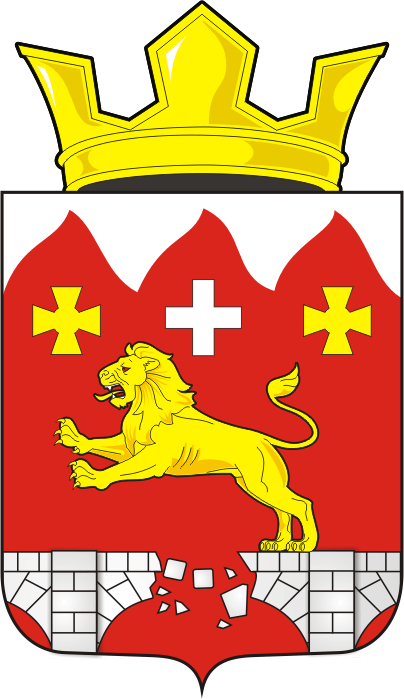 Признак заявителя, представителя заявителяЗначения признака заявителя, представителя заявителяСтатус заявителяфизические или юридические лица, обратившиеся за предоставлением муниципальной услуги Статус представителя заявителяфизические или юридические лица, имеющие право в соответствии с законодательством Российской Федерации либо в силу наделения их в порядке, установленном законодательством Российской Федерации, полномочиями выступать от имени заявителя